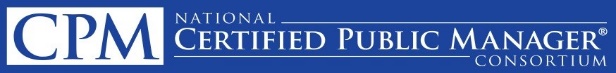 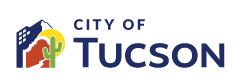                                  Certified Public Manager® ProgramTucson 2401-CT Cohort Application                                 Certified Public Manager® ProgramTucson 2401-CT Cohort Application                                 Certified Public Manager® ProgramTucson 2401-CT Cohort Application                                 Certified Public Manager® ProgramTucson 2401-CT Cohort Application                                 Certified Public Manager® ProgramTucson 2401-CT Cohort Application                                 Certified Public Manager® ProgramTucson 2401-CT Cohort Application                                 Certified Public Manager® ProgramTucson 2401-CT Cohort Application                                 Certified Public Manager® ProgramTucson 2401-CT Cohort Application                                 Certified Public Manager® ProgramTucson 2401-CT Cohort Application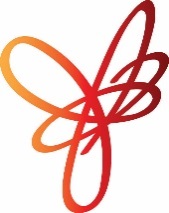                                  Ignite Leadership                         Academy                                 Ignite Leadership                         Academy                                 Ignite Leadership                         Academy                                 Ignite Leadership                         Academy                                 Ignite Leadership                         AcademyArizona’s CPM Program is administered by:Bob Ramsey Executive EducationSchool of Public AffairsWatts College of Public Service & Community Solutions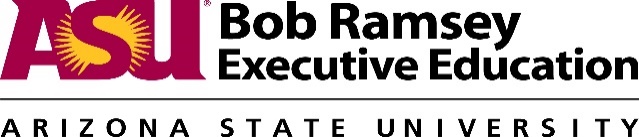 Arizona’s CPM Program is administered by:Bob Ramsey Executive EducationSchool of Public AffairsWatts College of Public Service & Community SolutionsArizona’s CPM Program is administered by:Bob Ramsey Executive EducationSchool of Public AffairsWatts College of Public Service & Community SolutionsArizona’s CPM Program is administered by:Bob Ramsey Executive EducationSchool of Public AffairsWatts College of Public Service & Community SolutionsApplicant InformationApplicant InformationApplicant InformationApplicant InformationApplicant InformationApplicant InformationApplicant InformationApplicant InformationApplicant InformationFirst Name:First Name:First Name:Last Name:Last Name:Last Name:Last Name:Title (Ms., Mr., Rank):Title (Ms., Mr., Rank):Department:Department:Department:Job Title:Job Title:Job Title:Job Title:Employee I.D.:Employee I.D.:Business Address:Business Address:Business Address:Business Address:Business Address:Business Address:Business Address:City/State:ZIP:Phone:Cell:Cell:Work Email:Work Email:Work Email:Work Email:Secondary Email:Secondary Email:Program EligibilityProgram EligibilityProgram EligibilityProgram EligibilityProgram EligibilityProgram EligibilityProgram EligibilityProgram EligibilityProgram EligibilityRequired Training for City of Tucson employeesA copy of your certificate of completion or training transcript is required.Required Training for City of Tucson employeesA copy of your certificate of completion or training transcript is required.Required Training for City of Tucson employeesA copy of your certificate of completion or training transcript is required.Required Training for City of Tucson employeesA copy of your certificate of completion or training transcript is required.Required Training for City of Tucson employeesA copy of your certificate of completion or training transcript is required.Required Training for City of Tucson employeesA copy of your certificate of completion or training transcript is required.Required Training for City of Tucson employeesA copy of your certificate of completion or training transcript is required.Required Training for City of Tucson employeesA copy of your certificate of completion or training transcript is required.Required Training for City of Tucson employeesA copy of your certificate of completion or training transcript is required. City of Tucson - Ignite Supervisor Academy (24 hours)     City of Tucson - Ignite Supervisor Academy (24 hours)     City of Tucson - Ignite Supervisor Academy (24 hours)     City of Tucson - Ignite Supervisor Academy (24 hours)     City of Tucson - Ignite Supervisor Academy (24 hours)     City of Tucson - Ignite Supervisor Academy (24 hours)     City of Tucson - Ignite Supervisor Academy (24 hours)     City of Tucson - Ignite Supervisor Academy (24 hours)     City of Tucson - Ignite Supervisor Academy (24 hours)    Option 1 – Pre-Approved Training (Tucson Employees Only)A copy of your certificate of completion or training transcript is required. Option 1 – Pre-Approved Training (Tucson Employees Only)A copy of your certificate of completion or training transcript is required. Option 1 – Pre-Approved Training (Tucson Employees Only)A copy of your certificate of completion or training transcript is required. Option 1 – Pre-Approved Training (Tucson Employees Only)A copy of your certificate of completion or training transcript is required. Option 1 – Pre-Approved Training (Tucson Employees Only)A copy of your certificate of completion or training transcript is required. Option 1 – Pre-Approved Training (Tucson Employees Only)A copy of your certificate of completion or training transcript is required. Option 1 – Pre-Approved Training (Tucson Employees Only)A copy of your certificate of completion or training transcript is required. Option 1 – Pre-Approved Training (Tucson Employees Only)A copy of your certificate of completion or training transcript is required. Option 1 – Pre-Approved Training (Tucson Employees Only)A copy of your certificate of completion or training transcript is required.  Ignite Leadership Summit (16 hours)          Supervisory Core Series (72 hours)           Ignite Leadership Academy (128 hours) Ignite Leadership Summit (16 hours)          Supervisory Core Series (72 hours)           Ignite Leadership Academy (128 hours) Ignite Leadership Summit (16 hours)          Supervisory Core Series (72 hours)           Ignite Leadership Academy (128 hours) Ignite Leadership Summit (16 hours)          Supervisory Core Series (72 hours)           Ignite Leadership Academy (128 hours) Ignite Leadership Summit (16 hours)          Supervisory Core Series (72 hours)           Ignite Leadership Academy (128 hours) Ignite Leadership Summit (16 hours)          Supervisory Core Series (72 hours)           Ignite Leadership Academy (128 hours) Ignite Leadership Summit (16 hours)          Supervisory Core Series (72 hours)           Ignite Leadership Academy (128 hours) Ignite Leadership Summit (16 hours)          Supervisory Core Series (72 hours)           Ignite Leadership Academy (128 hours) Ignite Leadership Summit (16 hours)          Supervisory Core Series (72 hours)           Ignite Leadership Academy (128 hours)Option 2 – Additional Training/EducationPlease list your remaining required contact hours through academic courses and/or professional development/training classes that address the CPM competencies (see below). The total number of hours between Required Training, Option 1, and Option 2 should be 60. Be sure to identify which CPM competencies your training/course meets, and provide a brief explanation of how they meet the competencies.(1 academic credit is considered the equivalent of 15 contact hours of instructor led classes, therefore, 4 academic credit hours equals 60 contact hours.)Attach additional sheets if needed.Option 2 – Additional Training/EducationPlease list your remaining required contact hours through academic courses and/or professional development/training classes that address the CPM competencies (see below). The total number of hours between Required Training, Option 1, and Option 2 should be 60. Be sure to identify which CPM competencies your training/course meets, and provide a brief explanation of how they meet the competencies.(1 academic credit is considered the equivalent of 15 contact hours of instructor led classes, therefore, 4 academic credit hours equals 60 contact hours.)Attach additional sheets if needed.Option 2 – Additional Training/EducationPlease list your remaining required contact hours through academic courses and/or professional development/training classes that address the CPM competencies (see below). The total number of hours between Required Training, Option 1, and Option 2 should be 60. Be sure to identify which CPM competencies your training/course meets, and provide a brief explanation of how they meet the competencies.(1 academic credit is considered the equivalent of 15 contact hours of instructor led classes, therefore, 4 academic credit hours equals 60 contact hours.)Attach additional sheets if needed.Option 2 – Additional Training/EducationPlease list your remaining required contact hours through academic courses and/or professional development/training classes that address the CPM competencies (see below). The total number of hours between Required Training, Option 1, and Option 2 should be 60. Be sure to identify which CPM competencies your training/course meets, and provide a brief explanation of how they meet the competencies.(1 academic credit is considered the equivalent of 15 contact hours of instructor led classes, therefore, 4 academic credit hours equals 60 contact hours.)Attach additional sheets if needed.Option 2 – Additional Training/EducationPlease list your remaining required contact hours through academic courses and/or professional development/training classes that address the CPM competencies (see below). The total number of hours between Required Training, Option 1, and Option 2 should be 60. Be sure to identify which CPM competencies your training/course meets, and provide a brief explanation of how they meet the competencies.(1 academic credit is considered the equivalent of 15 contact hours of instructor led classes, therefore, 4 academic credit hours equals 60 contact hours.)Attach additional sheets if needed.Option 2 – Additional Training/EducationPlease list your remaining required contact hours through academic courses and/or professional development/training classes that address the CPM competencies (see below). The total number of hours between Required Training, Option 1, and Option 2 should be 60. Be sure to identify which CPM competencies your training/course meets, and provide a brief explanation of how they meet the competencies.(1 academic credit is considered the equivalent of 15 contact hours of instructor led classes, therefore, 4 academic credit hours equals 60 contact hours.)Attach additional sheets if needed.Option 2 – Additional Training/EducationPlease list your remaining required contact hours through academic courses and/or professional development/training classes that address the CPM competencies (see below). The total number of hours between Required Training, Option 1, and Option 2 should be 60. Be sure to identify which CPM competencies your training/course meets, and provide a brief explanation of how they meet the competencies.(1 academic credit is considered the equivalent of 15 contact hours of instructor led classes, therefore, 4 academic credit hours equals 60 contact hours.)Attach additional sheets if needed.Option 2 – Additional Training/EducationPlease list your remaining required contact hours through academic courses and/or professional development/training classes that address the CPM competencies (see below). The total number of hours between Required Training, Option 1, and Option 2 should be 60. Be sure to identify which CPM competencies your training/course meets, and provide a brief explanation of how they meet the competencies.(1 academic credit is considered the equivalent of 15 contact hours of instructor led classes, therefore, 4 academic credit hours equals 60 contact hours.)Attach additional sheets if needed.Option 2 – Additional Training/EducationPlease list your remaining required contact hours through academic courses and/or professional development/training classes that address the CPM competencies (see below). The total number of hours between Required Training, Option 1, and Option 2 should be 60. Be sure to identify which CPM competencies your training/course meets, and provide a brief explanation of how they meet the competencies.(1 academic credit is considered the equivalent of 15 contact hours of instructor led classes, therefore, 4 academic credit hours equals 60 contact hours.)Attach additional sheets if needed.Training/Course Name:Training/Course Name:Training/Course Name:Training/Course Name:Training/Course Name:Training/Course Name:Training/Course Name:Training/Course Name:Training/Course Name:Provider:  Provider:  Provider:  Provider:  Provider:  Provider:  Provider:  Provider:  Provider:  Contact Hours:Contact Hours:Contact Hours:Contact Hours:Contact Hours:Contact Hours:Contact Hours:Contact Hours:Contact Hours:Completion Date:Completion Date:Completion Date:Completion Date:Completion Date:Completion Date:Completion Date:Completion Date:Completion Date:continues on next pagecontinues on next pagecontinues on next pagecontinues on next pagecontinues on next pagecontinues on next pagecontinues on next pagecontinues on next pagecontinues on next pageCPM Competencies:CPM Competencies:CPM Competencies:CPM Competencies:CPM Competencies:CPM Competencies:CPM Competencies:CPM Competencies:CPM Competencies:Explanation:Explanation:Explanation:Explanation:Explanation:Explanation:Explanation:Explanation:Explanation:CPM CompetenciesCPM CompetenciesCPM CompetenciesCPM CompetenciesCPM CompetenciesCPM CompetenciesCPM CompetenciesCPM CompetenciesCPM CompetenciesSupporting DocumentationSupporting DocumentationSupporting DocumentationPlease attach the following applicable supporting documentation:Certificate of completion from the City of Tucson Ignite Supervisor Academy (only for City of Tucson employees)Training records or certificate of completion for professional development, or in-house training Unofficial transcript for post-secondary educationLetter of support from your current supervisorPlease attach the following applicable supporting documentation:Certificate of completion from the City of Tucson Ignite Supervisor Academy (only for City of Tucson employees)Training records or certificate of completion for professional development, or in-house training Unofficial transcript for post-secondary educationLetter of support from your current supervisorPlease attach the following applicable supporting documentation:Certificate of completion from the City of Tucson Ignite Supervisor Academy (only for City of Tucson employees)Training records or certificate of completion for professional development, or in-house training Unofficial transcript for post-secondary educationLetter of support from your current supervisorManagement ExperienceManagement ExperienceManagement ExperienceAre you currently a supervisor for the City of Tucson or another public place of employment?      Yes       Supervisor / Manager         Program Manager- no direct reports NoHow many years of total supervisory or management experience do you have?If you are not currently a supervisor, or have not had previous management experience, why are you interested in attending this program, and in what ways will you be able to practice some of the management skills?Are you currently a supervisor for the City of Tucson or another public place of employment?      Yes       Supervisor / Manager         Program Manager- no direct reports NoHow many years of total supervisory or management experience do you have?If you are not currently a supervisor, or have not had previous management experience, why are you interested in attending this program, and in what ways will you be able to practice some of the management skills?Are you currently a supervisor for the City of Tucson or another public place of employment?      Yes       Supervisor / Manager         Program Manager- no direct reports NoHow many years of total supervisory or management experience do you have?If you are not currently a supervisor, or have not had previous management experience, why are you interested in attending this program, and in what ways will you be able to practice some of the management skills?Program CommitmentsProgram CommitmentsProgram CommitmentsI understand I am expected to complete all program requirements, including:Attend all program class sessions (missed sessions will need to be completed during the next cohort)Complete all assignments within the specified time frameActively engage in the learning processI recognize that I will not receive the Certified Public Manager® designation unless I fulfill the above commitments.I understand I am expected to complete all program requirements, including:Attend all program class sessions (missed sessions will need to be completed during the next cohort)Complete all assignments within the specified time frameActively engage in the learning processI recognize that I will not receive the Certified Public Manager® designation unless I fulfill the above commitments.I understand I am expected to complete all program requirements, including:Attend all program class sessions (missed sessions will need to be completed during the next cohort)Complete all assignments within the specified time frameActively engage in the learning processI recognize that I will not receive the Certified Public Manager® designation unless I fulfill the above commitments.Name:Signature:Date:For Additional Information:For Additional Information:For Additional Information:Stephanie Graupmann               Phone: 602.496.2197Email: stephanie.graupmann@asu.eduWeb: https://ramseyexecutive.asu.edu/content/cpm-city-tucson-cohort-jan-2024Stephanie Graupmann               Phone: 602.496.2197Email: stephanie.graupmann@asu.eduWeb: https://ramseyexecutive.asu.edu/content/cpm-city-tucson-cohort-jan-2024Stephanie Graupmann               Phone: 602.496.2197Email: stephanie.graupmann@asu.eduWeb: https://ramseyexecutive.asu.edu/content/cpm-city-tucson-cohort-jan-2024